Year Four Alternative Learning (11.2.21)Year Four Alternative Learning (11.2.21)Exercise 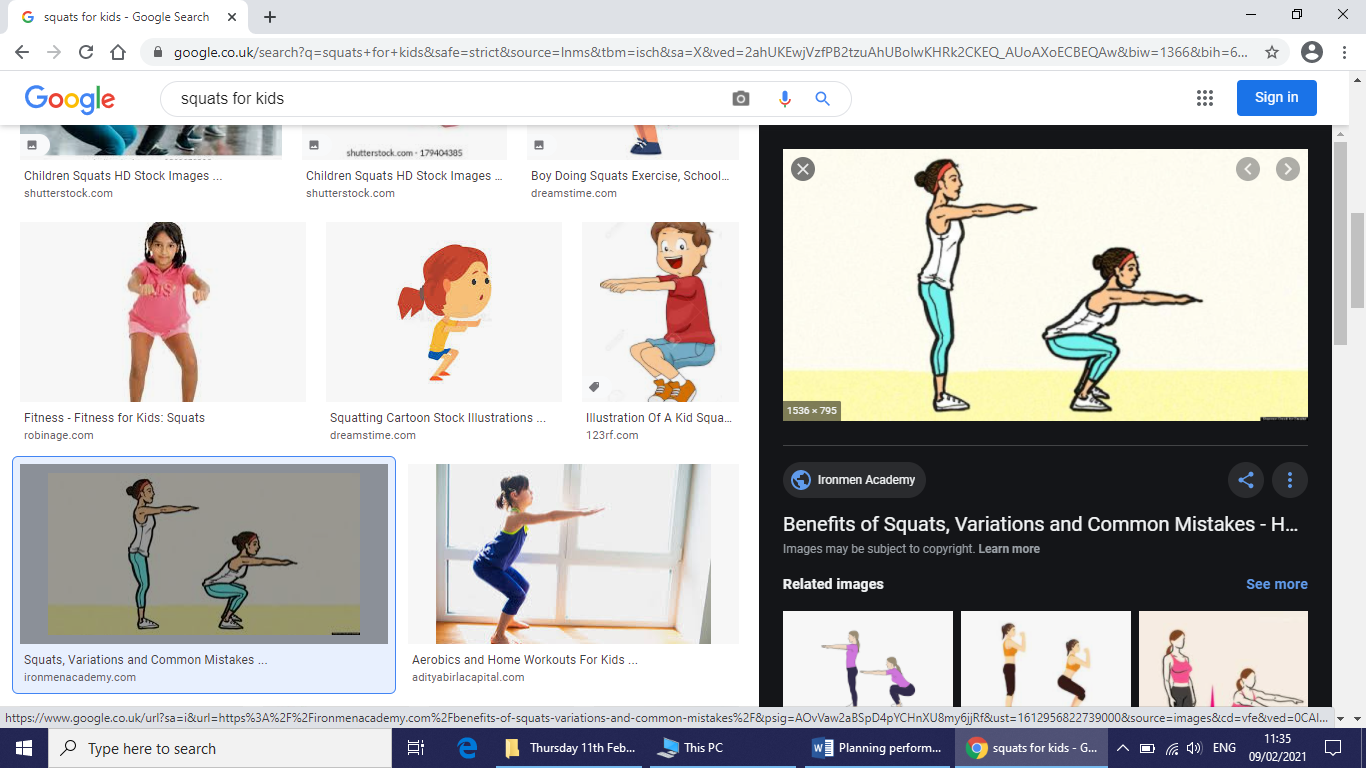 Stand up straight with your arms in front of you. Bend you knees slowly and then straighten your body again.Repeat this ten times.Exercise Stand up straight with your arms in front of you. Bend you knees slowly and then straighten your body again.Repeat this ten times.English – Alternative 1 – Learning intention: What can you remember?Today we are going have a quiz covering what we have been learning about over the past few weeks. Open the PowerPoint ‘What can we remember?’ and see how many questions you can complete.Alternative 2 – Learning intention: What can you remember?Today we are going have a quiz covering what we have been learning about over the past few weeks. Open the PowerPoint ‘What can we remember?’ and see which multi choice questions you can answer.English – Alternative 1 – Learning intention: What can you remember?Today we are going have a quiz covering what we have been learning about over the past few weeks. Open the PowerPoint ‘What can we remember?’ and see how many questions you can complete.Alternative 2 – Learning intention: What can you remember?Today we are going have a quiz covering what we have been learning about over the past few weeks. Open the PowerPoint ‘What can we remember?’ and see which multi choice questions you can answer.Maths – Alternative 1 – Learning Intention: To solve money problemsContinuing on from your practical work yesterday, you are going to use a written method to solve subtraction problems from £10.00. Read through the PowerPoint carefully to see how the written method would look then on the final slide you will have 8 questions to try.Alternative 2 – Learning Intention: To solve money problemsYesterday you looked at adding different amounts from the shop. Today you will be learning how to find change when you buy different things from the shop, when using 50p. Go through the PowerPoint to check how to do this then look at your worksheet for the different questions. Maths – Alternative 1 – Learning Intention: To solve money problemsContinuing on from your practical work yesterday, you are going to use a written method to solve subtraction problems from £10.00. Read through the PowerPoint carefully to see how the written method would look then on the final slide you will have 8 questions to try.Alternative 2 – Learning Intention: To solve money problemsYesterday you looked at adding different amounts from the shop. Today you will be learning how to find change when you buy different things from the shop, when using 50p. Go through the PowerPoint to check how to do this then look at your worksheet for the different questions. History – Alternative 1 – Learning Intention: To learn about the Battle of Dun Nechtainhttps://www.bbc.co.uk/bitesize/clips/zdkngk7 watch the video on the BBC about the Battle of Dun Nechtain. This video helps to explain one of the most famous battles between The Picts and The Angles in Northumberland. Can you watch the video to find out how the Picts fought in battle and I would like you to create a drawing to show how the Picts won. I would then like you to label the drawing with some of the key vocabulary from the PowerPoint.Alternative 2 – Learning Intention: To learn about the Battle of Dun Nechtainhttps://www.bbc.co.uk/bitesize/clips/zdkngk7 watch the video on the BBC about the Battle of Dun Nechtain. I would then like you to look at the PowerPoint which helps to explain the battle, could you create a drawing of the battle then explain what happened in the battle to someone in your house.History – Alternative 1 – Learning Intention: To learn about the Battle of Dun Nechtainhttps://www.bbc.co.uk/bitesize/clips/zdkngk7 watch the video on the BBC about the Battle of Dun Nechtain. This video helps to explain one of the most famous battles between The Picts and The Angles in Northumberland. Can you watch the video to find out how the Picts fought in battle and I would like you to create a drawing to show how the Picts won. I would then like you to label the drawing with some of the key vocabulary from the PowerPoint.Alternative 2 – Learning Intention: To learn about the Battle of Dun Nechtainhttps://www.bbc.co.uk/bitesize/clips/zdkngk7 watch the video on the BBC about the Battle of Dun Nechtain. I would then like you to look at the PowerPoint which helps to explain the battle, could you create a drawing of the battle then explain what happened in the battle to someone in your house.ReadingAlternative Learning RWI Red Ditty In the mudOpen the PowerPoint and recap the speeds sounds at the front of the book. Carefully practise the green and red words. First Fred talk the sounds then say the word. RWI Green Open the PowerPoint ‘Tug, tug’ and recap the speeds sounds at the front of the book. Carefully practise the green and red word from yesterday. First Fred talk the sounds then say the word first and then read the book. Can you answer the questions today and share these with someone at home?RWI Purple and PinkOpen the book ‘High on a hill’ on Oxford Owl, here is a linkhttps://www.oxfordowl.co.uk/api/interactives/29287.htmlLook at the front cover first. What can you see? What do you think this story might be about? What happen in the story?Recap the speed sounds and then the green and read words. Sound is ey is the focus for this book today. First Fred talk the sounds then say the word. Remember to answer the questions at the back of the book with someone at home. Re read the book and see how many words you can spot with the ey sound.RWI Orange and YellowOpen Powerpoint ‘No way’. Look at the front cover first. What can you see? What do you think this story might be about? What happen in the story?Recap the speed sounds, read the green, red and new vocabulary words. Remember to answer the questions at the back of the book with someone at home. RWI Blue/GreyOpen the book ‘Silly games’ on Oxford Owl, here is a link https://www.oxfordowl.co.uk/api/interactives/29276.htmlLook at the front cover first. What can you see? What do you think this book might be about? Is it fiction or non-fiction? How do you know? Read the green words first and remember we have the vocabulary check which is important to look at before reading as it explains any new words you will find in the text and what they mean. Share the story with someone at home and then try to retell the events of the story in order. Remember to share the questions at the back of the book with someone at home.Remember school website is:http://www.moorside.newcastle.sch.uk/websiteIf stuck or want to send completed work then email linda.hall@moorside.newcastle.sch.uk  